Topic: Individual DefendingObjective: To teach players when and how to pressure the ball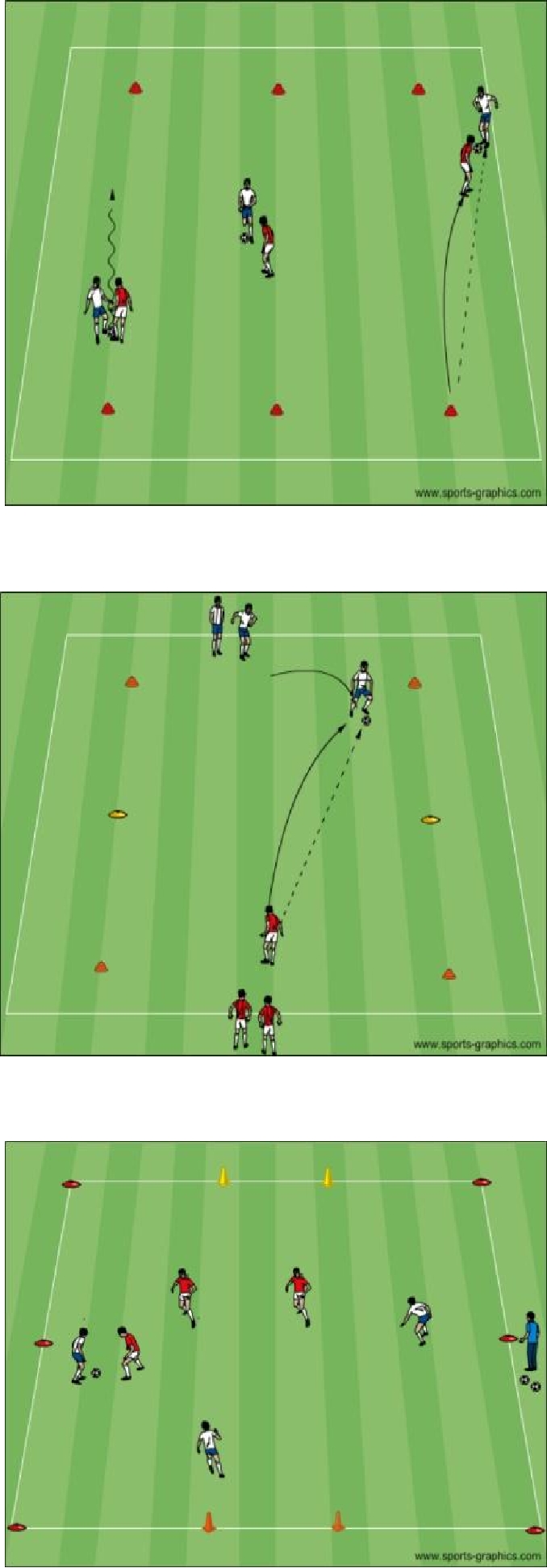 Technical Warm upOrganizationCoaching Pts.Coaching Pts.Coaching Pts.Defend the Cone Warm-Up:stDefend the Cone Warm-Up: 1defender should bend theirdefender should bend theirdefender should bend theirdefender should bend their 1defender should bend theirdefender should bend theirdefender should bend theirdefender should bend theirTwo players at cones 10 yards apartrun to block direct path to therun to block direct path to therun to block direct path to therun to block direct path to therun to block direct path to therun to block direct path to therun to block direct path to therun to block direct path to therun to block direct path to therun to block direct path to thefacing one another with a ball. Thegoal (cone)goal (cone)goal (cone)goal (cone)player with the ball passes the ball to hisstplayer with the ball passes the ball to his 1defendershallforcetheopponent who tries to hit the cone 1defendershallforcetheopponent who tries to hit the coneopponent in the direction theyopponent in the direction theyopponent in the direction theyopponent in the direction theyopponent in the direction theyopponent in the direction theyopponent in the direction theyopponent in the direction theyopponent in the direction theyopponent in the direction theywhere the ball was served from.  Thewant them to gowant them to gowant them to gowant them to gowant them to gowant them to gopassing player defends his cone. Defensive Defensivestance-onstance-ontheirVersion 2: Player starts at same cone Defensive Defensivestance-onstance-ontheirVersion 2: Player starts at same conetoes,    kneestoes,    kneesbent,onefootand defender starts by passing throughtoes,    kneestoes,    kneesbent,onefootand defender starts by passing throughforward, one foot backforward, one foot backforward, one foot backforward, one foot backattackers legs who turns and tries toforward, one foot backforward, one foot backforward, one foot backforward, one foot backattackers legs who turns and tries to Technique  of  block  and  poke Technique  of  block  and  poke Technique  of  block  and  poke Technique  of  block  and  poke Technique  of  block  and  pokescore on goal (cone) Technique  of  block  and  poke Technique  of  block  and  poke Technique  of  block  and  poke Technique  of  block  and  poke Technique  of  block  and  pokescore on goal (cone)tackletackletackletackleTime: 10 minutesTime: 10 minutesTime: 10 minutesTime: 10 minutesSmall Sided GameOrganizationCoaching Pts.Coaching Pts.Coaching Pts.1v1 to Line (10 min): Important  to  delay  progress   of Important  to  delay  progress   of Important  to  delay  progress   of Important  to  delay  progress   of Important  to  delay  progress   ofIn  a  grid  12x12  yards  a  player  passestheopponentby  jockeying  theby  jockeying  theby  jockeying  thethe ball diagonally across the grid to hisattacker with the ballattacker with the ballattacker with the ballattacker with the ballattacker with the ballattacker with the ballopponent  who  then  attacks  the  line  onstopponent  who  then  attacks  the  line  on Read    attackers    1 Read    attackers    1 Read    attackers    1touchand Read    attackers    1 Read    attackers    1 Read    attackers    1touchandthe  opposite  side.  The  player  scores  bymake decision to tackle or delaymake decision to tackle or delaymake decision to tackle or delaymake decision to tackle or delaymake decision to tackle or delaydribbling  across  the  line  under  control.make decision to tackle or delaymake decision to tackle or delaymake decision to tackle or delaymake decision to tackle or delaymake decision to tackle or delaydribbling  across  the  line  under  control. Block Tackle Block TackleThe  1st    defender  defends  the  line  and Block Tackle Block TackleThe  1st    defender  defends  the  line  and Poke Tackle Poke Tackletries  to  dispossess the  attacker.  If  the  1st Poke Tackle Poke Tackledefender  gains  possession  of  the  ball  heimmediately   attacks   the   opposite   goalline.Time: 15 minutesTime: 15 minutesTime: 15 minutesTime: 15 minutesTime: 15 minutesTime: 15 minutesTime: 15 minutesTime: 15 minutesExp. Small Sided GameOrganizationCoaching Pts.Coaching Pts.Coaching Pts.3v3 to Two Small Goals (10 min) Immediate pressure from behind Immediate pressure from behind Immediate pressure from behind Immediate pressure from behind Immediate pressure from behindTwo  teams  compete  in  3v3  exercise  in  a Patience; do not over commit Patience; do not over commit Patience; do not over commit Patience; do not over commit Patience; do not over commit Patience; do not over commit Patience; do not over commit Patience; do not over commit Patience; do not over commit Patience; do not over commitdefined  space.  Teams  score  by  dribbling Close down quickly and Close down quickly and Close down quickly and Close down quickly and Close down quickly and Close down quickly and Close down quickly and Close down quickly andor passing through the small goals.under controlunder controlunder controlunder controlunder controlunder controlScoring: Block Tackle Block Tackle Block Tackle Block Tackle Block Tackle Block Tackle 1 point for passing goal Poke Tackle Poke Tackle 3 points for dribbling goal Poke Tackle Poke Tackle 3 points for dribbling goalTime: 15 minutesTime: 15 minutesTime: 15 minutesTime: 15 minutesGameOrganizationCoaching Pts.Coaching Pts.Coaching Pts.3v3 or 4v43v3 in your area or 4v4 against the team All of the above All of the above All of the above3v3 or 4v4Next to youTime: 20 minutesTime: 20 minutesTime: 20 minutesNext to youTime: 20 minutesTime: 20 minutesTime: 20 minutesCOOL  DOWNActivities to reduce heart rate, static stretching & review session .Activities to reduce heart rate, static stretching & review session .Activities to reduce heart rate, static stretching & review session .Activities to reduce heart rate, static stretching & review session .Activities to reduce heart rate, static stretching & review session .Activities to reduce heart rate, static stretching & review session .